Mise en train 10mn(Séance d’écoute et de compréhension)Expression orale 30mnLecture compréhension 40mnGrammaire 30mn (séance 01)Mise en train 10mn(Séance de mémorisation)Expression orale 30mnLecture fonctionnement 40mnGrammaire 30mn (séance 01)Mise en train 10mn(Séance de mémorisation)Expression orale 30mnLecture compréhension 40mnProjet d’écriture 30mn (séance 01)Mise en train 10mn(Séance de mémorisation)Orthographe 30mnLecture fonctionnement 40mnProjet d’écriture 30mn (séance 02)Mise en train 10mn(Séance de mémorisation)Autodictée 30mnLecture compréhension 40mnProjet d’écriture 30mn (séance 02)Mise en train 10mnJeu de dictionExpression orale 30mnLecture fonctionnement 40mnOrthographe 30mn (séance 02)Lecture documentaire 30mnDictée 30mnProjet d’écriture 30mnLecture suivie 20mn (séance 01)Mise en train 10mn(Jeu de diction)Bibliothèque de classe 30mnPage vocabulaire 40mnLecture action 20mnétapessituationsActivités du maîtreActivités de l’apprenant1.	écoute attentivePoème : au travailLe manuel de l’élève (page 10)lire le poème deux fois.Les élèves écoutent.2.	compréhensionPoème : au travailLe manuel de l’élève (page 10)Explication des mots difficiles :Le bruit = un nom masculin un mélange de son.Sain = pure, parfait et propre. La lime = un outil d’acier portant des entailles pour travailler les métaux. (montrer un schéma) Harmonieux = adjectif dont les parties forme un ensemble agréable.Libre= adjectif, qui a le pouvoir d’agir ou de ne pas agir.Noble = qui annonce de la grandeur et la fierté.Faire le mimeFond, sueur, front, visage.Les apprenants prennent note des explication (sans écrit= mentalement)3.	évaluationPoème : au travailLe manuel de l’élève (page 10)Toute la classe : (livre fermé) (plm)Sain cela veut dire 1) propre 2) sale 3) mocheEcriture de la bonne explicationLes élèves écrivent le bon chiffre.étapessituationsActivités du maîtreActivités de l’apprenant1.	explorationThème dumodule : travailler pour s’épanouir, le projet d’écriture et le contratPage 09Afficher le titre du module au TNPoser la question : de quoi on va parler dans ce module.Les élèves lisent.Les apprenants donnent leurs avis : on parle du travail, métier2.	apprentissage systématique / structuréLivre de lecture Page 21/22On parlera des métiers ou professions. Chaque métier a des points positifs et des points négative (on dit aussi les avantages et les défauts.1/ Quels sont les métiers que vous connaissez ?2/ comment choisir un métier ?3/ on regarde maintenant ses aspects (les avantages et les contraintes d’un métier.1/ Les apprenants répondent : le boulanger, le boucher, le forgeron etc.2/ par vocation : le rôle dans la société.Par imitation : faire le travail d’un proche par amour à ce personnage, ou une admiration de cette personnePar comparaison : regarder et interpréter les avantages et les contraintes gagner de l’argent, sportif, manuel, intellectuel etc. Prendre un exemple : le laboureur (l’agriculteur)Apprentissage structure : je voudrais…/ être + un métier. Parce que (avantages)Quel métier voudrais tu ?Je voudrais être agriculteur parce que je gagne de l’argent, je travaille la terre, j’aime la terre. Etc.3.	intégrationParmi les matièresLe maître pose la question.Les élèves répondent : la matièreque tu étudies, quelle matière voudrais tuapprendre ?que je voudrais apprendre est la…… parce qu’elle est facile,intéressante, amusante, j’aime le calcul etc.4.	évaluationEchantillon d’élèves (4) quel moyen detransport voudrais tu prendre ?Le maître pose la question aux enfants.Les élèves répondent :Je voudrais prendre l’avion parce qu’elle est rapide. Confortable, spacieuse, joli, sécurisant (e)étapessituationsActivités du maîtreActivités de l’apprenant1.	anticipationLe titre + l’illustration page 11 et 12Demander la lecture du titre Explication orale de : « apprentie= quelqu’un qui apprend un métier.Comédienne = qui joue de la comédie c à dire une pièce de théâtre.De quoi le texte parle ?Les apprenants lisent. D’une fille qui apprend le métier de comédienne. Elle travaille dans le théâtre.Les spectateurs applaudissent. Ils aiment la présentation ou la comédiede cette fille.2.	approche globale du texteLe texte page 11 / 12Est-ce que les spectateurs (le public) aiment la pièce de théâtre présentée ?Les apprenants lisent la texte silencieusement le texte et répondent sur le cahier de recherche.Réponse attendue : Oui, ils aiment la pièce de théâtre présentée.La justification (les phrases lignes 09/15)3.	approcheanalytique du texte.Le texte page 11 / 12Dresser la fiche du texte (le titre, l’auteur, le nombre de ligne, les paragraphes, les personnages, les lieux et les moments)Jeux vrai ou fauxComplète par les mots du texte : Au ……, Joséphine voit ces…….tendus vers …..Les apprenants répondent. Joséphine apprend le métier de pâtissière. FauxLa jeune fille bouge sur la scène. FauxJoséphine salue le public.Vrai(la justification du texte).Les mots sont ; (moment, visage, elle)4.	compréhension du vocabulaireCherche dans le texte le synonyme de :Soudain = ……= ……. Ecoute=Immobile cela veut dire 1/bouge 2/ fabrique 3/ne bouge pasLes mots sont : Brusquement, tout à coup EntendNe bouge pas5.	évaluationSur les cahiersde classeComplète par : Joséphine ou lepublic…………….présente une pièce de théâtre.…………..applaudit.…………..salue les spectateurs.Les apprenants répondentsur le cahier de classe. Joséphine / le public / Joséphine.étapessituationsActivités du maîtreActivités de l’apprenant5.	explorationTexte au TN : le rideau se lève à nouveau. La lumière revient. Joséphine entend les applaudissements. Elle salue le public.Compréhension globale (question au tn) Qui salue le public ?Découverte de la notion : Qui se lève à nouveau ?Qui entend les applaudissements ?Les apprenants répondent : Joséphine, le rideau, joséphine.6.	apprentissage systématique / structuréDonner les genres des noms :Ce sont des GN (des noms)Le nom commun (déterminant+nom) le nom propre on l’écrit avec la majuscule et la pronom personnelEcriture des noms au TNC’est quoi la nature de ses mots : verbe, noms, préposition, adjectif, adverbe.Remplir le TN avec les motsRéponse attendue : Ce sont des nomsLes élèves effectuent puis correction collective7.	évaluationSouligne le nom commun, encadre le nom propre et entoure le pronom personnelClaudine aime les friandises. Elle est gourmande.Les apprenant effectuent le travail sur les cahier de classe.étapessituationsActivités du maîtreActivités de l’apprenant1.	mémorisationPoème : au travail Le manuel de l’élève (page 10)Les deux premiers versDemander aux élèves de lire les deux premiers vers.Apprentissage par effacement progressifLes élèves lisent. Les apprenant répètent les vers.2.	évaluationPoème : au travail Le manuel de l’élève (page 10)Les deux premiers versEchantillon de 04 élèvesIls présentent les deux versLes élèves récitent.étapessituationsActivités du maîtreActivités de l’apprenant1.	explorationMonsieur Vidal est un instituteur. Ils emménagent avec sa famille dans un appartement situé dans un quartier à Paris.*présentation des planches (1, 2)Le maître répètent la situation de départ 03 fois et affiche le support de la famille Vidal.Les élèves écoutent et commentent cette situation librement.2.	apprentissage systématique / structuréPlanche 1Planche 02Ce sont qui ?De combien de membre se compose ?Qu’a-t-il dans cette famille ?Le maître donne le noms de chacun : le père Albert, la mère Simone, la sœur Corinne et le frère Fabrice.Quel est le métier monsieur Albert ?Où il emménage avec sa famille?Qu’ y a-t-il dans l’immeuble ?Décrire l’immeuble, l’appartement, le jardin,les locatairesC’est la famille Vidal.La famille se compose de 04 membres.Dans cette famille il y a : le père, la mère, le frère et la sœur.Les élèves répètent les noms : c’est Simone etc. Monsieur Albert est instituteur.Il emménage avec sa famille dans un appartement situer dans quartier à Paris.Dans l’immeuble il y a ; cinq étages, 20 appartement, un réz de chaussée et parking pour les voiture.3.	intégrationPrésenter une table où il y a plein de choses.Qu’y a-t-il sur la table ? Qu’ y a-t-il dans toncartable ?Les apprenants cite en utilisant la structure del’énumération4.	évaluationEchantillon d’élève (04)Qu’ y a-t-il dans la cour ? Qu’ y a-t-il dans le supermarché ?Les apprenants énumèrent les objets.étapessituationsActivités du maîtreActivités de l’apprenant1.	rappel decontenuLe texte page 11/ 12 et cahier d’activitésDe qui parle le texte ? Que présente elle ?Comment s’appelle t elle ?Est-ce que les spectateurs aiment son numéro.Une apprentie comédienne. Elle présente une pièce de théâtre. Elle s’appelle Joséphine.Oui le public aime sa présentation. (lecture rapide des justifications)2.	relecture du texteLe texte page 11/ 12 et cahier d’activitésLecture collective du texte.Quelques élèves lisent le texte intégralement une seule fois3.	réalisationLe texte page 11/ 12 et cahier d’activitésDemander d’effectuer lesLes apprenant effectuent le bouleau.des activités.activités du cahier : Lecture de la consigne. Travail individuel sur le cahier.Correction collective au TN4.	synthèseUn résumé. Le maître intervient seulement avec des questions :Comment s’appelle cette comédienne ?Est-ce que son spectacle est réussi ?Est-ce qu’elle adore son travail.Cette comédienne s’appelle Joséphine. Le public la salue après son beau spectacle. Elle adore beaucoup son travail.5.	évaluationSur les cahiers de classeEvite la répétition par des mots de reprise suivants : elle -le garçon- l’apprentie- le publicJoséphine est une adorable comédienne. Joséphine aime son métier. D’ailleurs, Joséphine prépare bien son rôle avant de monter sur lascène.étapessituationsActivités du maîtreActivités de l’apprenant5.	explorationTexte au TN : Gaston a desserré et serré les freins des automobiles.Maintenant il observe le contremaître en train de réparer le moteur. Lorsqu’il serai grand, il deviendra un ingénieuren mécanique.Lire le texte avec la question suivante : que deviendra Gaston lorsqu’il sera grand ?Les apprenant lisent et répondent6.	apprentissage systématique / structuréFaire remarquer les temps des phrases. Faire remarquer que le verbe peut être conjugué ou à l’infinitif.Donner quelques verbes et chercher l’infinitif et le contraire.Effectuer les exercices page 09Réponse attendue :Ce sont des noms Les élèves effectuent puis correction collectiveLes apprenant effectuent les activités7.	évaluationSouligne le verbe conjugué et encadre le verbe à l’infinitif.Joséphine aimer jouer la comédie sur scène. Elle veutdevenir une grande actrice.Les apprenant effectuent le travail sur les cahier de classe.étapessituationsActivités du maîtreActivités de l’apprenant1.	mémorisationPoème : au travail Le manuel de l’élève (page 10)Les deux premiers versDemander aux élèves de lire les 04 premiers vers.Apprentissage par effacement progressifLes élèves lisent. Les apprenant répètent les vers.2.	évaluationPoème : au travail Le manuel de l’élève (page 10)Les deux premiers versEchantillon de 04 élèvesIls présentent les deux versLes élèves récitent.étapessituationsActivités du maîtreActivités de l’apprenant1.	explorationLe syndic décide d’organiser une réunion avec les habitants de l’immeuble pour faire connaissance de la Vidal.*présentation des planches (1, 2 et 4)Le maître répètent la situation de départ 03 fois et affiche le support de la famille Vidal, l’immeuble et la réunion.Les élèves écoutent et commentent cette situation librement.2.	apprentissage systématique / structuréPlanche 1Planche 02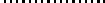 Planche 04(journée 04)Ce sont qui ?De combien de membre se compose ?Qu’a-t-il dans cette famille ?Le maître donne le noms de chacun : le père Albert, la mère Simone, la sœur Corinne et le frère Fabrice.Quel est le métier monsieur Albert ?Où il emménage avec sa famille?Qu’ y a-t-il dans l’immeuble ?Décrire l’immeuble, l’appartement, le jardin, les locataires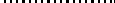 **amener les élèves à comprendre le mot syndic en donnant ses fonctions.-Il organise la vie des habitants de l’immeuble.-Il supervise le confort des habitants : la propreté, sécurité-Il collecte l’argent pour l’entretient de l’immeuble-Il paie le concierge.On va maintenant faire la présentation de la famille Vidal et les autres locataires de l’immeuble (jeu derôle)C’est la famille Vidal.La famille se compose de 04 membres.Dans cette famille il y a : le père, la mère, le frère et la sœur.Les élèves répètent les noms : c’est Simone etc. Monsieur Albert est instituteur.Il emménage avec sa famille dans un appartement situer dans quartier à Paris.Dans l’immeuble il y a ; cinq étages, 20 appartement, un rez de chaussée et parking pour les voiture.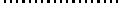 Les élèves essaie de donner des noms français aux autres locataires de l’immeuble (la famille Duval, la famille Gonzalez et la famille Chabani.« je suis le père, je m’appelle Alberto Gonzalezet je suis professeur d’anglais etc.Chacun va ce présenter.Pour les enfants je suis le fils aîné(e), cadet ou cadette la benjamine ou lebenjamin.3.	intégrationPrésenter une table où il y a plein de choses.Qu’y a-t-il sur la table ?Qu’ y a-t-il dans ton cartable ?Les apprenants cite enutilisant la structure de l’énumération4.	évaluationEchantillon d’élève (04)Qu’ y a-t-il dans la cour ? Qu’ y a-t-il dans le supermarché ?Les apprenants énumèrent les objets.étapessituationsActivités du maîtreActivités de l’apprenant1.	anticipationLe titre + l’illustration page 15et 16Demander la lecture du titreExplication orale de : « une parfumeuse = nom et adj qui fabrique et vend des parfums.En herbe = non encore mûr, une apprentie De quoi le texte parle ?Interprétation de l’illustration :On va voir est ce que nos hypothèses sont jute en lisant le texteLes apprenants lisent.Réponse attendue : le texte cite une fille qui apprend le métier de parfumeuse.La fille sent les mouillettes. Elle sent les parfums. Elle apprend son métier par des expériences.Deviner la relation entre la fille et cet homme (son contremaître, son père)2.	approche globale du texteLe texte page 15 / 16Que faut il faire pour que Camilla décrit un parfum ?Les apprenants lisent la texte silencieusement le texte et répondent sur le cahier de recherche.Réponse attendue : il faut trouver des mots et noter les souvenirs de chaque parfum lui rappelle.La justification (les phrases lignes 16/17/18/19)3.	approche analytique du texte.Le texte page 15 / 16Dresser la fiche du texte (le titre, l’auteur, le nombre de ligne, les paragraphes, les personnages, les lieux et les moments)Jeux vrai ou fauxComplète par les mots du texte :Léon …………..des mouillettes et	à Camilla de……ces petites	de papier.Les apprenants répondent.Sur les étagères, il y a des bouteilles qui renferment les matières premières des parfums. VraiLes matières sont extraites des richesses artificielles. FauxLes essences sont douces et légères. Faux (la justification du texte).Les mots sont ; (trempe, demande, sentir, bandes)4.	compréhension du vocabulaireCherche dans le texte le synonyme de : écrire = ……les matières premières 1/on les fabrique 2/ on les trouve dans la natureLes mots sont :NoterOn les trouve dans la nature.5.	évaluationSur les cahiers de classeRéponds aux questions.Qui apprend le métier de parfumeuse ? Qui entraîne la jeune fille ?Que sent Camilla pour apprendre le métier ?Les apprenants répondent sur le cahier de classe.CamillaLe père ou LéonLes mouillette ou les petites bandes de papier.étapessituationsActivités du maîtreActivités de l’apprenant1. rappel de projet d’écriture.Lecture du projet d’écriture la page 09Demander aux élèves de lire le projet. Proposer une situation (celle de l’expression orale par exemple)Les apprenants lisent le projet.1.	élaboration d’outil d’aideL’outil d’aide n°01Ce qu’il faut faire pour toutes les productions écrites.J’utilise le vocabulaire que je l’ai étudiéJ’écris des phrases correctes.Je fais attention à l’orthographe des mots et j’utilise au besoin le dictionnaire.Je relis mon texte et je l’améliore.Je présente bien ma production (propre avec une écriture lisible.L’outil d’aide n°02Présenter la silhouette du récit.L’outil d’aide n° 03 sera transmit aux élèves lors des productions par groupe et individuellement.Les apprenants élaboreront l’outil d’aide avec l’aide du maître qui pose des questions pour atténuer la tâche.Qu’est ce que j’utilise comme mots dans ma production ?Comment j’écris mes phrases ?Qu’est ce que je révise ?Qu’est ce que je fais lorsque je termine ma production ?Comment je présente ma copie ?Les apprenants notent les nouvelles notionsLes élèves prennent note sur leurs cahiers de rechercheLes apprenant répondent par les consigne proposées.3.	entraînementCahier d’activitésDemander la lecture des consignesLes apprenant effectuent les taches.étapessituationsActivités du maîtreActivités de l’apprenant1.	mémorisationPoème : au travail Le manuel de l’élève (page 10)Les deux premiers versDemander aux élèves de lire les 06 premiers vers.Apprentissage par effacement progressifLes élèves lisent. Les apprenant répètent les vers.2.	évaluationPoème : au travail Le manuel de l’élève (page 10)Les deux premiers versEchantillon de 04 élèvesIls présentent les deux versLes élèves récitent.étapessituationsActivités du maîtreActivités de l’apprenant1.	explorationTexte : Au chantier le manœuvre apporte les sacs de ciment pour préparer le mortier. Il se met à remplir la bétonnière. Avant de mettre en marche le moteur, un maçon commence parempiler les briques.Lecture silencieuse du texte : Que fait le maçon ?Les élèves lisent et répondent à la question.2.	apprentissage systématique / structuréIdentifier les verbes et les classer dans le tableau suivant :Les apprenant identifient et complètent le tableau.Attirer l’attention des élèves sur les verbes à l’infinitif son précédés par les prépositions (à, de, pour,sans, par, et un verbe conjugué) Effectuer l’activité n°01 page 173.	évaluationBarre ce qui est faux ;Camille (aime / aimer) son métier.Les élèvesElle se lève tôt pour (réalise /effectuent leréaliser) des parfums. La gentilletravail sur lesdame va (prépare / préparer) unecahiers denouvelle formule.classe.étapessituationsActivités du maîtreActivités de l’apprenant1.	rappelLe titre + l’illustration page 15 et 16De quelle personne parle le texte ? Qui entraîne Camilla ?Que fait Camilla pour décrire un parfum ?Est-ce que les matières premières sont naturelles ou artificielles ?2.	relecture dutexteLe texte page15 / 16Une lecture collective du texte par lesélèves de la classeles apprenant lisent à voixhaute.3.	réalisation des activités.Le texte page 15 / 16Demander aux élèves de réaliser les activités :Lecture des consignesTravail individuel ou en dyade Correction collective au TNLes apprenants effectuent le travail demandé4.	évaluationSur les cahiers de classeComplète les énoncés par les mots du texte :……………apprend le métier de parfumeuse. Son père qui s’appelle……………l’aide à acquérir ce beau métier. Elle sent les	et note sadescription dans un carnet.Les mots sont : Camilla**Léon**mouillettesétapessituationsActivités du maîtreActivités de l’apprenant1. rappel de projet d’écriture.Lecture du projet d’écriture la page 09Demander aux élèves de lire le projet.Proposer une situation (celle de l’expression orale par exemple)Les apprenants lisent le projet.1.	élaboration d’outil d’aideL’outil d’aide n°01Ce qu’il faut faire pour toutes les productions écrites.J’utilise le vocabulaire que je l’ai étudiéJ’écris des phrases correctes.Je fais attention à l’orthographe des mots et j’utilise au besoin le dictionnaire.Je relis mon texte et je l’améliore.Je présente bien ma production (propre avec une écriture lisible.L’outil d’aide n°02 Présenter la silhouette du récit.L’outil d’aide n° 03 J’organise mes trois parties du texteJe présente les personnages, les lieux et les momentsJe respecte l’ordre des évènementsJ’évite les répétitions par les mots de reprisesJ’évite les contradictionsLes apprenants élaboreront l’outil d’aide avec l’aide du maître qui pose des questions pour atténuer la tâche.Qu’est ce que j’utilise comme mots dans ma production ?Comment j’écris mes phrases ?Qu’est ce que je révise ?Qu’est ce que je fais lorsque je termine ma production ?Comment je présente ma copie ?Début suite et finLes apprenants notent les nouvelles notionsLes élèves prennent note sur leurs cahiers de rechercheLes apprenant répondent par les consigne proposées.3.	entraînementCahier d’activitésDemander la lecture des consignesLes apprenanteffectuent les taches.étapessituationsActivités du maîtreActivités de l’apprenant1.	mémorisationPoème : au travail Le manuel de l’élève (page 10)Les deux premiers versDemander aux élèves de lire les 08 premiers vers.Apprentissage par effacement progressifLes élèves lisent. Les apprenant répètent les vers.2.	évaluationPoème : au travail Le manuel de l’élève (page 10)Les deux premiers versEchantillon de 04 élèvesIls présentent les deux versLes élèves récitent.étapessituationsActivités du maîtreActivités de l’apprenant1.	contrôle oralLa situationDemander à un échantillon d’élèves deLes élèves présentent lede lade départ :présenter le texte de l’autodictée.texte de l’autodictée enmémorisationmarquant laponctuation forte.2.	laDemander aux élèves de noter le texte surLes élèvent écrivent lesystématisatiles cahiers de classe.texte de l’autodictée suronles cahiers.3.	correctionDemander aux élèves de passer un par unLes apprenantscollectivepour la correction de l’autodictée avec lacorrigent leurs fautesrévision des notions étudiées surtout de lasur les cahiers degrammaire. (puisqu’ils n’ont pas étudiéclasse.l’orthographe et la conjugaison.)étapessituationsActivités du maîtreActivités de l’apprenant1.	anticipationLe titre + l’illustration page 18 et 19Demander la lecture du titre Explication orale de :« Témoignage » c’est un nom masculin action de témoigner Qui veut dire faire paraître parses paroles. (donne son avis)Les apprenants lisent. Réponse attendue : le texte cite les témoignage de quatre personnes concernant les métier qu’ils vont choisir aufutur.2.	approche globale du texteLe texte page 18 / 19Comment est le métier de hôtesse de l’air ?Les apprenants lisent la texte silencieusement le texte et répondent sur le cahier de recherche.Réponse attendue : Ce métier est très fatiguant.Témoignage n°043.	approcheanalytique du texte.Le texte page 18 / 19Dresser la fiche du texte (le titre, l’auteur, le nombre de ligne, les paragraphes, les personnages, les lieux et les moments)Jeux vrai ou fauxComplète par les mots du texte : Je trouve une	d’hôtessede l’air dans une	d’aviation.Les apprenants répondent. Joël est très sportif. Vrai Laurent aime le travail libre. VraiSylvie veut devenir hôtesse de l’air. faux(la justification du texte). Les mots sont ; place,compagnie4.	compréhension du vocabulaireCherche dans le texte le synonyme de :Le désire = …… Horticulteur 1/ il plante desarbres 2/il plante des potages 3/ il plante des fleurs.Les mots sont :NoterOn les trouve dans la nature.5.	évaluationSur les cahiers de classeBarre ce qui est faux : (Sylvie/Laurent) travaille dans un magasin.(Laurent / Mathilde) est aimable.Les apprenants répondent sur le cahier de classe.(Joël /l Sylvie) est animateur.étapessituationsActivités du maîtreActivités de l’apprenant1. rappel des notionsCamilla et son père Léon aiment fabriquer des parfums pour les vendre aux clients.Demander aux élèves de remplir le tableauLes apprenants effectuent le bouleauQuel est le verbe conjugué et le verbe à l’infinitif ?3.	systématisationCahier d’activitésDemander la lecture des consignes Travail individuel ou en dyade.Correction collective au TNLes apprenanteffectuent les tâches.4.	évaluationEcrit une phrase qui contient un verbe àl’infinitif et un pronom personnel.Travail sur les cahiers de classeLes apprenant effectuent le travailétapessituationsActivités du maîtreActivités de l’apprenant1.	mémorisationPoème : au travail Le manuel de l’élève (page 10)Les deux premiers versDemander aux élèves de lire les 08 premiers vers.Apprentissage par effacement progressifLes élèves lisent. Les apprenant répètent les vers.2.	évaluationPoème : au travail Le manuel de l’élève (page 10)Les deux premiers versEchantillon de 04 élèvesIls présentent les deux versLes élèves récitent.étapessituationsActivités du maîtreActivités de l’apprenant1.	explorationLe syndic décide d’organiser une réunion avec les habitants de l’immeuble pour faire connaissance de la Vidal.*présentation des planches (1, 2 et 4)Le maître répètent la situation de départ 03 fois et affiche le support de la famille Vidal, l’immeuble et la réunion.Les élèves écoutent et commentent cette situation librement.2.	apprentissage systématique / structuréPlanche 1Planche 02Planche 04(journée 04)Ce sont qui ?De combien de membre se compose ?Qu’a-t-il dans cette famille ?Le maître donne le noms de chacun : le père Albert, la mère Simone, la sœur Corinne et le frère Fabrice.Quel est le métier monsieur Albert ?Où il emménage avec sa famille?Qu’ y a-t-il dans l’immeuble ?Décrire l’immeuble, l’appartement, le jardin, les locataires**amener les élèves à comprendre le mot syndic en donnant ses fonctions.-Il organise la vie des habitants de l’immeuble.-Il supervise le confort des habitants : la propreté, sécurité-Il collecte l’argent pour l’entretient de l’immeuble-Il paie le concierge.On va maintenant faire la présentation de la famille Vidal et les autres locataires de l’immeuble (jeu derôle)C’est la famille Vidal.La famille se compose de 04 membres.Dans cette famille il y a : le père, la mère, le frère et la sœur.Les élèves répètent les noms : c’est Simone etc. Monsieur Albert est instituteur.Il emménage avec sa famille dans un appartement situer dans quartier à Paris.Dans l’immeuble il y a ; cinq étages, 20 appartement, un rez de chaussée et parking pour les voiture.Les élèves essaie de donner des noms français aux autres locataires de l’immeuble (la famille Duval, la famille Gonzalez et la famille Chabani.« je suis le père, je m’appelle Alberto Gonzalezet je suis professeur d’anglais etc.Chacun va ce présenter.Pour les enfants je suis le fils aîné(e), cadet ou cadette la benjamine ou lebenjamin.3.	intégrationPrésenter une table où il y a plein de choses.Qu’y a-t-il sur la table ?Qu’ y a-t-il dans ton cartable ?Les apprenants cite enutilisant la structure de l’énumération4.	évaluationEchantillon d’élève (04)Qu’ y a-t-il dans la cour ? Qu’ y a-t-il dans le supermarché ?Les apprenants énumèrent les objets.étapessituationsActivités du maîtreActivités de l’apprenant1.	rappelLe titre + l’illustration page 18 et 19Combien il y a de témoignages dans ce texte ?Qui sont ses personnages ?Quel métier voudrait chacun d’eux ?Que voudrais tu être lorsque tu sera grand ?Les apprenants répondent aux questions et relèveront les justifications du texte.2.	relecture du texteLe texte page 18 / 19Une lecture collective dutexte par les élèves de la classeles apprenant lisent à voix haute.3.	réalisation des activités.Le texte page 18 / 19Demander aux élèves de réaliser les activités : Lecture des consignes Travail individuel ou en dyadeCorrection collective au TNLes apprenants effectuent le travail demandé4.	évaluationSur les cahiers de classeComplète les énoncés par les mots du texte :…………..voudrait être hôtesse de l’air.………..voudrait être horticulteur.…………..voudrait être bibliothécaire.……………..voudrait être animateur.Les mots sont : Mathilde***Laurent***Sylvie***JoëlétapessituationsActivités du maîtreActivités de l’apprenant1. rappel des notionsCamilla et son père Léon aiment fabriquer des parfums pour les vendre aux clients.Quels sont les verbes conjugués et les verbes à l’infinitif ?Les apprenants effectuent le bouleau3.	systématisationCahier d’activitésDemander la lecture des consignesTravail individuel ou en dyade.Correction collective au TNLes apprenant effectuent les tâches.4.	évaluationEcrit une phrase qui contient unverbe à l’infinitif et un verbe conjugué.Travail sur les cahiers de classeLes apprenant effectuent le travailétapessituationsActivités du maîtreActivités de l’apprenant1.	approche globaleLe texte page 20 / 21Quel métier voudrais tu choisir ? pourquoi ?Les apprenants s’expriment librement.RA : je voudrais choisir médecin parce qu’il soigne les malades. Etc.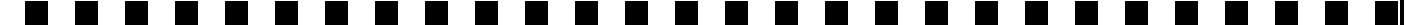 Question pour la lecture silencieuse : Comment on choisi un métier d’après le texte ?Alors chaque métier a des qualités et des défauts.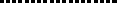 Les apprenants lisent, répondent et justifient leurs réponses.RA : on choisi un métier en connaissant ses qualités etses défauts.2.	approcheanalytiqueTest : Vrai ou Faux (la pancarte)*les jeunes pensent qu’il faut faire un métier qu’on aime.*Si tu as de la précision, tu choisis le cinéma.Complète les énoncés par des mots du texteLes sondages montrent que	desjeunes	que l’important dans……………c’est de	un métier qu’on………Les enfants lèvent VraiFauxLes mots sont : 60%, pensent, la vie, faire, aime.3.	extensionD’après toi, dis nous ta qualité ?Les élèves répondentMa qualité est l’imagination, etc.4.	évaluationSur les cahiers de classeRelier par des flèches :La photographie	liberté Homme d’affaire	le risqueArtisan	l’imaginationLes apprenants effectuent le travail.étapessituationsActivités du maîtreActivités de l’apprenant1.	compréhension du texteTexte accroché au TN Le rêve de SylviePour gagner un peu d’argent, Sylvie a travaillé un mois comme vendeuse dans un grand magasin. Maintenant, elle continuent ses études pour faire quelque chose qui l’intéresse. Elle rêve d’être bibliothécaire. Elle choisira, chassera et rangera les livres.Chercher le tableau de ce texte. (le titre, le nombre de lignes) lecture du titre. Le rêve : c’est lorsqu’on dort on vit des belles ou des mauvais rêve. Le sens ici ce que veut devenir Sylvie au futur (métier).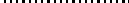 La lecture silencieuse :C’est quoi le rêve de Sylvie ?Les apprenant donnent toutes les informations.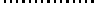 Les élèves lisent et répondent :le rêve deSylvie est d’être bibliothécaire.Texte accroché au TN Le rêve de SylviePour gagner un peu d’argent, Sylvie a travaillé un mois comme vendeuse dans un grand magasin. Maintenant, elle continuent ses études pour faire quelque chose qui l’intéresse. Elle rêve d’être bibliothécaire. Elle choisira, chassera et rangera les livres.Répond par vrai ou faux Sylvie a travaillé dans une ferme.Sylvie continue ses études. Elle adore chasser et déchirer les livresFaux Vrai FauxLes enfants répondent et justifient leursréponses.2.	dictée du texteTexte accroché au TN Le rêve de SylviePour gagner un peu d’argent, Sylvie a travaillé un mois comme vendeuse dans un grand magasin. Maintenant, elle continuent ses études pour faire quelque chose qui l’intéresse. Elle rêve d’être bibliothécaire. Elle choisira, chassera et rangera les livres.Le maître dicte le texte mot par mot en respectant lesLes apprenant écrivent le texte engroupes des sons ou de souffles.respectant les norme d’écriture et en commençant chaque phrase par la majuscule et laponctuation forte.3.	correction du texteSur les cahiers de classecorrection collectivecorrection individuelleSur le TN par les élèves un dicte et l’autre écrit au TNSur les cahiers de classe.étapessituationsActivités du maîtreActivités de l’apprenant1.	présentation du projetLe projet d’écriture n°01 page 09 du manuel de l’élèveDemander aux élèves de faire un rappel de projet.Présenter le sujet (la bande dessinée de la famille Vidal)Les élèves lisent le contenu Les élèves s’expriment librement2.	élaboration de l’outil d’aideLe projet d’écriture n°01 page 09 du manuel de l’élèveDemander aux élèves de lire l’outil d’aide élaborer au cours des séances précédentes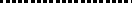 Elaboration du plan du texte : Le début, la suite et la fin collectivementLes apprenants lisent l’outil d’aide collé au mur de la classe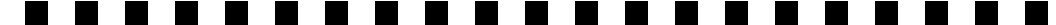 Les apprenants avec l’aide du maître élaboreront un petit plan qui donne les grands traits du texte à élaborerLe lieu, le moment, les personnages, donner des mots (les noms, les verbes, lesadjectifs)3.	production en dyadedemander de produire en dyade (le tutorat)Les apprenant produisent un texte d’au moins 06 phrases.étapessituationsActivités du maîtreActivités de l’apprenant1.	phase préparat oireConte : Poulou et Sébastien. 1ère séquence.Distribuer la séquence. Recueillir des informations qu’elle contientEmettre des hypothèses sur le conte.Ils relèvent le titre, le nombre des lignes, le nombre des paragraphes, les illustrations.Ils émettent des hypothèses sur le contenu de la séquence (il parle de Poulou et Sébastien)Les images : il y a deux femmes qui se regardent par les fenêtres ; une habite une roulotte et l’autre un appartement ; elles sont voisines. Lesenfants jouent dans le pré. Il ne fait pas beau, il pleut, il fait froid, les enfants ont peur.2.	lecturesilencieu se »Qu’est ce qu’il y a dans le pré ?Les apprenants lisent la séquence en dyade, répondent et justifient leurs réponses.3.	phase analytiq ueEcris vrai ou fauxLa maman de Poulou habite une roulotte. La maman de Sébastien habite un appartement.La maman de Sébastien dit à Sébastien de jouer avec Poulou.La maman de Poulou dit à Poulou de jouer avec Sébastien.**Complète par les mots du texte.Toute …….va se………à la campagne.Les élèves lisent la séquence et répondent : Vrai.Vrai Faux fauxétapessituationsActivités du maîtreActivités de l’apprenant1.	mémorisationPoème : Au travail Le manuel de l’élève (page 10)Les deux premiers versDemander aux élèves de lire tout le poèmeApprentissage par effacement progressifLes élèves lisent. Les apprenant récite le poème.2.	évaluationPoème : Au travail Le manuel de l’élève (page 10)Les deux premiers versEchantillon de 04 élèvesIls présentent les deux versLes élèves récitent.étapessituationsActivités du maîtreActivités de l’apprenantActivités de l’apprenantActivités de l’apprenantActivités de l’apprenantActivités de l’apprenant1.	exploration de contrat de travailDonner aux élèves les étapes de projet de la bibliothèque :Les élèves prennent note de ce contratprésentation d’un ouvrage (matérielle)exploitation d’un ouvrage (le contenu : personnage, évènement et nœud)critique d’un ouvrage (les enfants posent des questions et donnent leurs avis sur une personne, action etc.)la production et dramatisation d’un ouvrage au cours de l’annéeLes élèves prennent note de ce contratprésentation d’un ouvrage (matérielle)exploitation d’un ouvrage (le contenu : personnage, évènement et nœud)critique d’un ouvrage (les enfants posent des questions et donnent leurs avis sur une personne, action etc.)la production et dramatisation d’un ouvrage au cours de l’annéeLes élèves prennent note de ce contratprésentation d’un ouvrage (matérielle)exploitation d’un ouvrage (le contenu : personnage, évènement et nœud)critique d’un ouvrage (les enfants posent des questions et donnent leurs avis sur une personne, action etc.)la production et dramatisation d’un ouvrage au cours de l’annéeLes élèves prennent note de ce contratprésentation d’un ouvrage (matérielle)exploitation d’un ouvrage (le contenu : personnage, évènement et nœud)critique d’un ouvrage (les enfants posent des questions et donnent leurs avis sur une personne, action etc.)la production et dramatisation d’un ouvrage au cours de l’annéeLes élèves prennent note de ce contratprésentation d’un ouvrage (matérielle)exploitation d’un ouvrage (le contenu : personnage, évènement et nœud)critique d’un ouvrage (les enfants posent des questions et donnent leurs avis sur une personne, action etc.)la production et dramatisation d’un ouvrage au cours de l’année2.	la bibliothèqueDemander aux élèves d’aménager les :Cartes de lecteurs, la liste des livres et les fiches de livres(la bibliothèque sera rempli par les ouvrages des élèves.)Les enfants produiront les cartes nécessaires. Comme l’exemple suivantCarte du lecteurCarte du livreLes enfants produiront les cartes nécessaires. Comme l’exemple suivantCarte du lecteurCarte du livreLes enfants produiront les cartes nécessaires. Comme l’exemple suivantCarte du lecteurCarte du livreLes enfants produiront les cartes nécessaires. Comme l’exemple suivantCarte du lecteurCarte du livreLes enfants produiront les cartes nécessaires. Comme l’exemple suivantCarte du lecteurCarte du livre2.	la bibliothèqueDemander aux élèves d’aménager les :Cartes de lecteurs, la liste des livres et les fiches de livres(la bibliothèque sera rempli par les ouvrages des élèves.)Titre du livreAuteur : …………… n°…..Titre du livreAuteur : …………… n°…..Titre du livreAuteur : …………… n°…..2.	la bibliothèqueDemander aux élèves d’aménager les :Cartes de lecteurs, la liste des livres et les fiches de livres(la bibliothèque sera rempli par les ouvrages des élèves.)Nom et prénom de l’élèveEmprunté leRendu le2.	la bibliothèqueDemander aux élèves d’aménager les :Cartes de lecteurs, la liste des livres et les fiches de livres(la bibliothèque sera rempli par les ouvrages des élèves.)étapessituationsActivités du maîtreActivités de l’apprenant3.	explorationThème dumodule : travailler pour s’épanouirDemander aux élèves d’écrire dans les cahiers de recherche les nouveau mots qu’ils appris au cours de moduleLes enfants proposent leurs mots.4.	réalisationdes travauxAu TN et le cahier de recherche.Demander d’écrire des phrases avec ses mots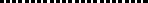 Demander aux élèves de travailler les jeux en groupes de deux (dyade)Les enfants écrivent les phrases qu’ils veulent et utilisent les structures déjà vues.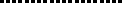 Les enfants réalisent les jeux.Puis correction collective au TN.Ensuite une correction individuelle dans le livre.5.	évaluationSur les cahiers de classeDevine le métier qu’on cherche : Il soigne les malades.Il vend de la viande.Il confectionne des tables de bois. Il distribue les courriers.Les élèves répondent :Le médecin, le boucher, le menuisier et le facteur.étapessituationsActivités du maîtreActivités de l’apprenant1.	lecture etobservationLe texte injonctif page 24Demander aux élèves de lire les matériels nécessairesLecture des consignes.Les élèves lisent les matérielsLisent les étapes une par une.2.	interprétation des consignesExplication de chaque étape avec une démonstration pratique.Les enfants suivent le travail étape par étape3.	réalisation de projetDemander aux enfants de réaliser leprojet individuellement ou en dyade pour s’entraider.Les enfants appliquentles consignes une par une.